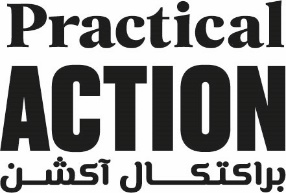 Multisectoral Response to Drought in Kassala (Consortium)TERMS OF REFERENCE FOR CONCETTRATE FODDER FOR small ruiminant for milk production at telkok localityTORIntroduction: - Practical Action will be leading a consortium of Welthungerhilfe organization (INGO) and Friends of Peace & Development Organizations (NNGO) for the implementation of holistic multi-sectoral approach for emergency response that save-lives of the drought affected communities while strengthening theirresilience to natural hazards.The proposed intervention is designed to provide quick response to the urgent drought crisis’implications on the Northern Localities of Kassala state through providing timely nutrition sensitive FSL and WASH interventions in Telkok, Hamashkoreib, Aroma and North Delta localities, and ensure direct support to malnourished children in Hamashkoreib in particular.Overall objective: Save lives and enhance rural communities’ resilience to drought in the Northern Localities of Kassala State through integrated emergency WASH, FSL and nutrition interventions.Specific Objectives:- Improve vulnerable people’s access to livelihoods and life-sustaining basic services to enhanceresilience . Title of the activity: Provision of concentrate fodder for small ruminant animal for milk production  3. Target area: Eight communities at Telkok locality which are :- Gadamait Alabar , Gadamait Kujrait , Haladiat, Tawiat , Baryay ,Takrof ,Gabal Haboba , Tamay and Telkok Almasgid. Project code: SDN26078Specification of fodderConcentrated fodder for small ruminant animal for production of milk as following specification:4. Proposed Date:  25 April 2022MethodologyGeneral Directions to Contractor:Provision of 3777 sacks of concentrate fodder for small ruminant animals for production of milk .Transportation and distribution of concentrated fodder for small ruminant at the eight communities at Telkok locality ,Gadamait Alabar(231) , Gadamait Kujrait(77 sacks) - ,Takrof ( 231 sack) , Haladiat (27), Tawiat (1538 sacks)  , Baryay (327sacks),Gabal Haboba (115 sacks), Telkok Almasgid ( 1154 sacks) and Tamay Almasgid ( 77).Provision of fodder at the distribution points should be according to the quantities specified per villages as reflected above.Concentrated fodder for small ruminant animal for production of milk must be purchased according to the following condition:  The form of the fodder concentrate should be Pellet from a trusted source.Weight of 50 KG for each sack The production date and expiry date should be clear in sacksPractical Action Organization will not be responsible for any mishandling, damage or theft of the fodder during the transportation process, this will be sole responsibility of the supplier.  Concentrated fodder for small ruminant animal for production of milk should be purchased according to  the following specification:The organization will provide the followings:The Payment of fodder.Supervision role 1-The protein content of 16% - 18%; 2-the energy is 11-12 kilo calories per 25 kilograms3-TDN 60% 4-in addition to essential minerals and vitamins5-It must be new, unstocked, and produced in 20221-The protein content of 16% - 18%; 2-the energy is 11-12 kilo calories per 25 kilograms3-TDN 60% 4-in addition to essential minerals and vitamins5-It must be new, unstocked, and produced in 2022